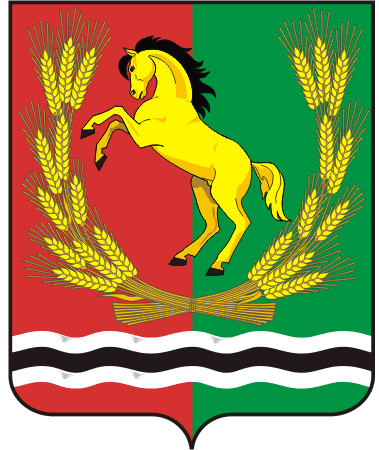  СОВЕТ ДЕПУТАТОВМУНИЦИПАЛЬНОГО ОБРАЗОВАНИЯКИСЛИНСКИЙ СЕЛЬСОВЕТАСЕКЕЕВСКОГО РАЙОНА ОРЕНБУРГСКОЙ  ОБЛАСТИтретьего созываР Е Ш Е Н И ЕПРОЕКТ                                                                                                        №Об утверждении перечня имущества  принимаемого в муниципальную собственность  муниципального образования Кислинский сельсовет»       В соответствии с Законом Оренбургской области от 24 декабря 2009 года № 3278/759-IV-O3 «О порядке согласования вопросов разграничения имущества, находящегося в муниципальной собственности, между муниципальными образованиями Оренбургской области», главы 12 Федерального закона от 06 октября 2003 года № 131-ФЗ ст. 27 Устава муниципального образования Кислинский сельсовет Совет депутатов муниципального образования Кислинский решил:       1.Утвердить перечень  имущества принимаемого  в  муниципальную  собственность  муниципального образования Кислинский сельсовет /прилагается/      2. Поручить администрации   Кислинского  сельсовета   провести правовую регистрацию  принятого имущества согласно приложению.     3.Настоящее решение вступает в силу после официального  опубликования (обнародования).Глава муниципального образования-председатель Совета депутатов                                                      В.Л. Абрамов                                                                                                      Приложение                                                                             к решению Совета депутатов			муниципального образования                                                                                   Кислинский сельсовет                                                                                     Асекеевского района                                                                                    Оренбургской области                                                                                    от .2018 г. № Перечень имущества муниципальной собственности принимаемой в собственность муниципального образования Кислинский сельсовет№п/пПолное наименованиеимущества,объектаАдресИмущества, объектаОстаточнаябалансовая стоимостьОснование для внесения в реестрКадастровый номерОбщаяПлощадь1Здание, нежилое здание461701 Оренбургская область, Асекеевский район,  село Кисла,ул. Центральная ,1в23 495,00Решение Совета депутатов муниципального образования «Асекеевский район» Оренбургской области IV  созыва от №175 от 14 сентября 2018 года.56:05:0801001:29486,72Здание МОУ « Кислинская средняя общеобразовательная школа»461701 Оренбургская область, Асекеевский район,  село Кисла,ул.  Молодёжная ,8276 135,98Постановление Администрации  Оренбургской области от 30.03.2001 года № 61-п., перечень объектов государственной собственности Оренбургской области, принимаемых в собственногсть муниципального образования «Асекеевский район», утвержденным распоряжением администрации Асекеевского района Оренбургской области от 09.04.2001 №202-р56:05:0801001:185905,03.Здание котельной461701 Оренбургская область, Асекеевский район,  село Кисла,ул.  Молодёжная ,8145047,56Решение Совета депутатов муниципального образования «Асекеевский район» Оренбургской области IV  созыва от №175 от 14 сентября 2018 года56:05:0801001:18620,14.Здание, нежилое здание461701 Оренбургская область, Асекеевский район,  село Кисла,ул. Центральная ,35633,000,00Решение Совета депутатов муниципального образования «Асекеевский район» Оренбургской области IV  созыва от №175 от 14 сентября 2018 года.56:05:0801001:285612,0